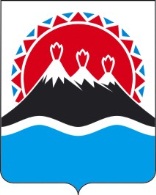 П О С Т А Н О В Л Е Н И ЕПРАВИТЕЛЬСТВА КАМЧАТСКОГО КРАЯг. Петропавловск-КамчатскийО распределении средств выделенных Министерству строительства Камчатского края в рамках государственной программы Камчатского края «Обеспечение доступным и комфортным жильем жителей Камчатского края»В соответствии с пунктом 3 статьи 139 Бюджетного кодекса Российской Федерации, а также в целях реализации мероприятий подпрограммы 1 «Стимулирование развития жилищного строительства в Камчатском крае» государственной программы Камчатского края «Обеспечение доступным и комфортным жильем жителей Камчатского края», утвержденной постановлением Правительства Камчатского края от 22.11.2013 № 520-П ПРАВИТЕЛЬСТВО ПОСТАНОВЛЯЕТ:1. Распределить средства, выделенные Министерству строительства Камчатского края в рамках государственной программы Камчатского края «Обеспечение доступным и комфортным жильем жителей Камчатского края», подпрограммы 1 «Стимулирование развития жилищного строительства в Камчатском крае» на 2018 год, в общем объеме 65 000 000,00 (шестьдесят пять миллионов) рублей 00 копеек в виде:- субсидии между муниципальными образованиями Камчатского края на реализацию основных мероприятий согласно приложению № 1;- предоставления бюджетных ассигнований Министерству строительства Камчатского края на реализацию основных мероприятий согласно приложению № 2.2. Министерству финансов Камчатского края подготовить соответствующие материалы для внесения изменений в Закон Камчатского края от 24.11.2017 № 160 «О краевом бюджете на 2018 год и на плановой период 2019 и 2020 годов».3. Настоящее постановление вступает в силу со дня его официального опубликования.Губернатор Камчатского края						   В.И. ИлюхинПриложение № 1 к постановлению                                                                                      Правительства Камчатского края                                                                                        от «__» ________ № ____________Распределение средств, выделенных Министерству строительства Камчатского края в рамках государственной программы Камчатского края «Обеспечение доступным и комфортным жильем жителей Камчатского края», на реализацию основных мероприятий подпрограммы 1 «Стимулирование развития жилищного строительства в Камчатском крае» на 2018 год, в виде субсидии между муниципальными образованиями Камчатского края                                                                                         Приложение № 2 к постановлению                                                                                      Правительства Камчатского края                                                                                       от «___» ________ 2018г. № ______Распределение средств, выделенных Министерству строительства Камчатского края в рамках государственной программы Камчатского края «Обеспечение доступным и комфортным жильём жителей Камчатского края», на реализацию основных мероприятий подпрограммы 1 «Стимулирование развития жилищного строительства в Камчатском крае» на 2018 год, в виде бюджетных ассигнованийПояснительная запискак проекту постановления Правительства Камчатского края «О распределении средств выделенных Министерству строительства Камчатского края в рамках государственной программы Камчатского края «Обеспечение доступным и комфортным жильем жителей Камчатского края»Настоящий проект постановления Правительства Камчатского края разработан в соответствии с пунктом 3 статьи 139 Бюджетного кодекса Российской Федерации, а также в целях реализации подпрограммы 1 «Стимулирование развития жилищного строительства в Камчатском крае» государственной программы Камчатского края «Обеспечение доступным и комфортным жильем жителей Камчатского края», утвержденной постановлением Правительства Камчатского края от 22.11.2013 № 520-П.Принятие указанного постановления Правительства Камчатского края не потребует выделения дополнительных финансовых средств из краевого бюджета.	16 февраля 2018 года проект постановления Правительства Камчатского края размещен на официальном сайте исполнительных органов государственной власти Камчатского края в сети Интернет для проведения в срок до 2 марта 2018 года независимой антикоррупционной экспертизы.№СОГЛАСОВАНО: Министр финансовКамчатского краяС.Г. ФилатовМинистр строительстваКамчатского краяТ.Б. МитинаНачальник Главного правового управления Губернатора и Правительства Камчатского краяС.Н. ГудинМероприятие «Разработка проектов планировки и проектов межевания территорий городских округов и поселений в Камчатском крае»Мероприятие «Разработка проектов планировки и проектов межевания территорий городских округов и поселений в Камчатском крае»Мероприятие «Разработка проектов планировки и проектов межевания территорий городских округов и поселений в Камчатском крае»Администрации Петропавловск-Камчатского городского округаАдминистрации Петропавловск-Камчатского городского округа21 254 917,00 рублейАдминистрации Елизовского городского поселенияАдминистрации Елизовского городского поселения982 083,00 рублейВсего: Всего: 22 237 000,00 рублейМероприятие «Внесение изменений в Схему территориального планирования Камчатского края и документы территориального планирования и градостроительного зонирования городских округов и поселений в Камчатском крае»Мероприятие «Внесение изменений в Схему территориального планирования Камчатского края и документы территориального планирования и градостроительного зонирования городских округов и поселений в Камчатском крае»Мероприятие «Внесение изменений в Схему территориального планирования Камчатского края и документы территориального планирования и градостроительного зонирования городских округов и поселений в Камчатском крае»Администрации Усть-Большерецкого муниципального района6 967 600,00 рублей6 967 600,00 рублейАдминистрации Мильковского муниципального района2 637 758,00 рублей2 637 758,00 рублейАдминистрации Быстринского муниципального района5 602 118,00 рублей5 602 118,00 рублейАдминистрации Новолесновского сельского поселения98 010,00 рублей98 010,00 рублейАдминистрации Начикинского сельского поселения2 079 000,00 рублей2 079 000,00 рублейАдминистрации Раздольненского сельского поселения98 010,00 рублей98 010,00 рублейАдминистрации Николаевского сельского поселения2 600 000,00 рублей2 600 000,00 рублейАдминистрации Пионерского сельского поселения99 000,00 рублей99 000,00 рублейАдминистрации Петропавловск-Камчатского городского округа9 818 504, 00 рублей9 818 504, 00 рублейВсего:30 000 000,00 рублей30 000 000,00 рублейМероприятие 1.1.1 «Разработка проектов планировки и проектов межевания территорий городских округов и поселений в Камчатском крае»Мероприятие 1.1.1 «Разработка проектов планировки и проектов межевания территорий городских округов и поселений в Камчатском крае»Служба заказчика Министерства строительства Камчатского края7 763 000,00 рублейВСЕГО7 763 000,00 рублейМероприятие 1.1.2 «Внесение изменений в Схему территориального планирования Камчатского края и документы территориального планирования и градостроительного зонирования городских округов и поселений 
в Камчатском крае»Мероприятие 1.1.2 «Внесение изменений в Схему территориального планирования Камчатского края и документы территориального планирования и градостроительного зонирования городских округов и поселений 
в Камчатском крае»Министерство строительства Камчатского края5 000 000,00 рублейВсего:5 000 000,00 рублей